REFER TO DOWNLOADS - FORMS FOR INSTRUCTIONS AT DES.WA.GOVPLEASE RETAIN A COPY FOR YOUR RECORDSAGENCYAGENCYAGENCYAGENCYAGENCYAGENCYAGENCYAGENCYAGENCYAGENCYAGENCYAGENCYAGENCYAGENCYDIVISION/SECTIONDIVISION/SECTIONDIVISION/SECTIONDIVISION/SECTIONDIVISION/SECTIONDIVISION/SECTIONDIVISION/SECTIONDIVISION/SECTIONDIVISION/SECTIONDIVISION/SECTIONDIVISION/SECTIONDIVISION/SECTIONDIVISION/SECTIONDIVISION/SECTIONDIVISION/SECTIONDIVISION/SECTIONDIVISION/SECTIONDIVISION/SECTIONAGENCY NUMBERAGENCY NUMBERAGENCY NUMBERAGENCY NUMBERAGENCY NUMBERAGENCY NUMBERAGENCY NUMBERFORMA24(REV. 7/02)FORMA24(REV. 7/02)FORMA24(REV. 7/02)FORMA24(REV. 7/02)FORMA24(REV. 7/02)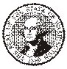 STATE OF Department Enterprise Services Printing & ImagingCOPY CENTER REQUEST FORMSTATE OF Department Enterprise Services Printing & ImagingCOPY CENTER REQUEST FORMSTATE OF Department Enterprise Services Printing & ImagingCOPY CENTER REQUEST FORMSTATE OF Department Enterprise Services Printing & ImagingCOPY CENTER REQUEST FORMSTATE OF Department Enterprise Services Printing & ImagingCOPY CENTER REQUEST FORMSTATE OF Department Enterprise Services Printing & ImagingCOPY CENTER REQUEST FORMSTATE OF Department Enterprise Services Printing & ImagingCOPY CENTER REQUEST FORMSTATE OF Department Enterprise Services Printing & ImagingCOPY CENTER REQUEST FORMSTATE OF Department Enterprise Services Printing & ImagingCOPY CENTER REQUEST FORMAGENCY APPROVALAGENCY APPROVALAGENCY APPROVALAGENCY APPROVALAGENCY APPROVALAGENCY APPROVALAGENCY APPROVALAGENCY APPROVALAGENCY APPROVALAGENCY APPROVALAGENCY APPROVALAGENCY APPROVALAGENCY APPROVALAGENCY APPROVALAGENCY APPROVALAGENCY APPROVALAGENCY APPROVALAGENCY APPROVALAGENCY APPROVALAGENCY APPROVALAGENCY APPROVALCOST CODECOST CODECOST CODECOST CODECOST CODECOST CODECOST CODECOST CODECOST CODECOST CODECOST CODEDATE OF REQUESTDATE OF REQUESTDATE OF REQUESTDATE OF REQUESTDATE OF REQUESTDATE OF REQUESTDATE OF REQUESTDATE OF REQUESTDATE OF REQUESTDATE OF REQUESTDATE OF REQUESTDATE OF REQUESTDATE NEEDEDDATE NEEDEDDATE NEEDEDDATE NEEDEDDATE NEEDEDDATE NEEDEDDATE NEEDEDDATE NEEDEDDATE NEEDEDDATE NEEDEDTIME NEEDEDTIME NEEDEDTIME NEEDEDPRINT JOB TITLEPRINT JOB TITLEPRINT JOB TITLEPRINT JOB TITLEPRINT JOB TITLEPRINT JOB TITLEPRINT JOB TITLEPRINT JOB TITLEPRINT JOB TITLEPRINT JOB TITLEPRINT JOB TITLEPRINT JOB TITLEPRINT JOB TITLEPRINT JOB TITLEPRINT JOB TITLEPRINT JOB TITLEPRINT JOB TITLEPRINT JOB TITLEPRINT JOB TITLEPRINT JOB TITLEPRINT JOB TITLEPRINT JOB TITLEPRINT JOB TITLEPRINT JOB TITLEPRINT JOB TITLEPRINT JOB TITLEPRINT JOB TITLEPRINT JOB TITLEPRINT JOB TITLEPRINT JOB TITLEPRINT JOB TITLEPRINT JOB TITLEPRINT JOB TITLEPRINT JOB TITLEORDERED BYORDERED BYORDERED BYORDERED BYORDERED BYORDERED BYORDERED BYORDERED BYORDERED BYORDERED BYORDERED BYORDERED BYPHONE/FAXPHONE/FAXPHONE/FAXPHONE/FAXPHONE/FAXPHONE/FAXPHONE/FAXPHONE/FAXPHONE/FAXPHONE/FAXPHONE/FAXDELIVER/SHIP COMPLETED JOB TODELIVER/SHIP COMPLETED JOB TODELIVER/SHIP COMPLETED JOB TODELIVER/SHIP COMPLETED JOB TODELIVER/SHIP COMPLETED JOB TODELIVER/SHIP COMPLETED JOB TODELIVER/SHIP COMPLETED JOB TODELIVER/SHIP COMPLETED JOB TODELIVER/SHIP COMPLETED JOB TODELIVER/SHIP COMPLETED JOB TODELIVER/SHIP COMPLETED JOB TODELIVER/SHIP COMPLETED JOB TODELIVER/SHIP COMPLETED JOB TODELIVER/SHIP COMPLETED JOB TODELIVER/SHIP COMPLETED JOB TODELIVER/SHIP COMPLETED JOB TODELIVER/SHIP COMPLETED JOB TODELIVER/SHIP COMPLETED JOB TODELIVER/SHIP COMPLETED JOB TODELIVER/SHIP COMPLETED JOB TODELIVER/SHIP COMPLETED JOB TODELIVER/SHIP COMPLETED JOB TODELIVER/SHIP COMPLETED JOB TOADDITIONAL DELIVERY OPTIONS   CUSTOMER PICK UPADDITIONAL DELIVERY OPTIONS   CUSTOMER PICK UPADDITIONAL DELIVERY OPTIONS   CUSTOMER PICK UPADDITIONAL DELIVERY OPTIONS   CUSTOMER PICK UPADDITIONAL DELIVERY OPTIONS   CUSTOMER PICK UPADDITIONAL DELIVERY OPTIONS   CUSTOMER PICK UPADDITIONAL DELIVERY OPTIONS   CUSTOMER PICK UPADDITIONAL DELIVERY OPTIONS   CUSTOMER PICK UPADDITIONAL DELIVERY OPTIONS   CUSTOMER PICK UPADDITIONAL DELIVERY OPTIONS   CUSTOMER PICK UPADDITIONAL DELIVERY OPTIONS   CUSTOMER PICK UPADDITIONAL DELIVERY OPTIONS   CUSTOMER PICK UPADDITIONAL DELIVERY OPTIONS   CUSTOMER PICK UPADDITIONAL DELIVERY OPTIONS   CUSTOMER PICK UPADDITIONAL DELIVERY OPTIONS   CUSTOMER PICK UPADDITIONAL DELIVERY OPTIONS   CUSTOMER PICK UPRETURN ORIGINALS/PROOF* TO (NAME)     tRETURN ORIGINALS/PROOF* TO (NAME)     tRETURN ORIGINALS/PROOF* TO (NAME)     tRETURN ORIGINALS/PROOF* TO (NAME)     tRETURN ORIGINALS/PROOF* TO (NAME)     tRETURN ORIGINALS/PROOF* TO (NAME)     tRETURN ORIGINALS/PROOF* TO (NAME)     tRETURN ORIGINALS/PROOF* TO (NAME)     tRETURN ORIGINALS/PROOF* TO (NAME)     tRETURN ORIGINALS/PROOF* TO (NAME)     tRETURN ORIGINALS/PROOF* TO (NAME)     tRETURN ORIGINALS/PROOF* TO (NAME)     tRETURN ORIGINALS/PROOF* TO (NAME)     tRETURN ORIGINALS/PROOF* TO (NAME)     tRETURN ORIGINALS/PROOF* TO (NAME)     tRETURN ORIGINALS/PROOF* TO (NAME)     tRETURN ORIGINALS/PROOF* TO (NAME)     tRETURN ORIGINALS/PROOF* TO (NAME)     tDELIVER/SHIP COMPLETED JOB TODELIVER/SHIP COMPLETED JOB TODELIVER/SHIP COMPLETED JOB TODELIVER/SHIP COMPLETED JOB TODELIVER/SHIP COMPLETED JOB TODELIVER/SHIP COMPLETED JOB TODELIVER/SHIP COMPLETED JOB TODELIVER/SHIP COMPLETED JOB TODELIVER/SHIP COMPLETED JOB TODELIVER/SHIP COMPLETED JOB TODELIVER/SHIP COMPLETED JOB TODELIVER/SHIP COMPLETED JOB TODELIVER/SHIP COMPLETED JOB TODELIVER/SHIP COMPLETED JOB TODELIVER/SHIP COMPLETED JOB TODELIVER/SHIP COMPLETED JOB TODELIVER/SHIP COMPLETED JOB TODELIVER/SHIP COMPLETED JOB TODELIVER/SHIP COMPLETED JOB TODELIVER/SHIP COMPLETED JOB TODELIVER/SHIP COMPLETED JOB TODELIVER/SHIP COMPLETED JOB TODELIVER/SHIP COMPLETED JOB TO   MAIL (CUSTOMER LIST PROVIDED)   MAIL (CUSTOMER LIST PROVIDED)   MAIL (CUSTOMER LIST PROVIDED)   MAIL (CUSTOMER LIST PROVIDED)   MAIL (CUSTOMER LIST PROVIDED)   MAIL (CUSTOMER LIST PROVIDED)   MAIL (CUSTOMER LIST PROVIDED)   MAIL (CUSTOMER LIST PROVIDED)   MAIL (CUSTOMER LIST PROVIDED)   MAIL (CUSTOMER LIST PROVIDED)   MAIL (CUSTOMER LIST PROVIDED)   MAIL (CUSTOMER LIST PROVIDED)   MAIL (CUSTOMER LIST PROVIDED)   MAIL (CUSTOMER LIST PROVIDED)   MAIL (CUSTOMER LIST PROVIDED)   MAIL (CUSTOMER LIST PROVIDED)MAIL STOP/ADDRESSMAIL STOP/ADDRESSMAIL STOP/ADDRESSMAIL STOP/ADDRESSMAIL STOP/ADDRESSMAIL STOP/ADDRESSMAIL STOP/ADDRESSMAIL STOP/ADDRESSMAIL STOP/ADDRESSMAIL STOP/ADDRESSMAIL STOP/ADDRESSMAIL STOP/ADDRESSMAIL STOP/ADDRESSMAIL STOP/ADDRESSMAIL STOP/ADDRESSMAIL STOP/ADDRESSMAIL STOP/ADDRESSMAIL STOP/ADDRESSJOB TYPE              NEW    REVISED    REPRINTJOB TYPE              NEW    REVISED    REPRINTJOB TYPE              NEW    REVISED    REPRINTJOB TYPE              NEW    REVISED    REPRINTJOB TYPE              NEW    REVISED    REPRINTJOB TYPE              NEW    REVISED    REPRINTJOB TYPE              NEW    REVISED    REPRINTJOB TYPE              NEW    REVISED    REPRINTJOB TYPE              NEW    REVISED    REPRINTJOB TYPE              NEW    REVISED    REPRINTJOB TYPE              NEW    REVISED    REPRINTJOB TYPE              NEW    REVISED    REPRINTJOB TYPE              NEW    REVISED    REPRINTJOB TYPE              NEW    REVISED    REPRINTJOB TYPE              NEW    REVISED    REPRINTJOB TYPE              NEW    REVISED    REPRINT SAMPLE       PROVIDED SAMPLE       PROVIDED SAMPLE       PROVIDED SAMPLE       PROVIDED SAMPLE       PROVIDED SAMPLE       PROVIDED SAMPLE       PROVIDED SAMPLE       PROVIDED SAMPLE       PROVIDED SAMPLE       PROVIDED SAMPLE       PROVIDED SAMPLE       PROVIDED SAMPLE       PROVIDED *PROOF         REQUIRED *PROOF         REQUIRED *PROOF         REQUIRED *PROOF         REQUIRED *PROOF         REQUIRED *PROOF         REQUIRED *PROOF         REQUIRED *PROOF         REQUIREDINK COLORS SIDE ONEBLACK  OTHER      INK COLORS SIDE ONEBLACK  OTHER      INK COLORS SIDE ONEBLACK  OTHER      INK COLORS SIDE ONEBLACK  OTHER      INK COLORS SIDE ONEBLACK  OTHER      INK COLORS SIDE ONEBLACK  OTHER      INK COLORS SIDE ONEBLACK  OTHER      INK COLORS SIDE ONEBLACK  OTHER      INK COLORS SIDE ONEBLACK  OTHER      INK COLORS SIDE ONEBLACK  OTHER      INK COLORS SIDE TWO BLACK   OTHER      INK COLORS SIDE TWO BLACK   OTHER      INK COLORS SIDE TWO BLACK   OTHER      INK COLORS SIDE TWO BLACK   OTHER      INK COLORS SIDE TWO BLACK   OTHER      INK COLORS SIDE TWO BLACK   OTHER      INK COLORS SIDE TWO BLACK   OTHER      INK COLORS SIDE TWO BLACK   OTHER      INK COLORS SIDE TWO BLACK   OTHER      INK COLORS SIDE TWO BLACK   OTHER      NO. OF ORIGINALSNO. OF ORIGINALSNO. OF ORIGINALSNO. OF ORIGINALSNO. OF ORIGINALSNO. OF ORIGINALSNO. OF ORIGINALSNO. OFCOPIES NEEDEDNO. OFCOPIES NEEDEDNO. OFCOPIES NEEDEDNO. OFCOPIES NEEDEDNO. OFCOPIES NEEDEDNO. OFCOPIES NEEDEDNO. OFCOPIES NEEDEDNO. OFCOPIES NEEDEDNO. OFCOPIES NEEDEDSIDES PRINTEDSIDES PRINTEDSIDES PRINTEDSIDES PRINTEDSIDES PRINTEDSIDES PRINTEDSIDES PRINTEDSIDES PRINTEDSIDES PRINTEDSIDES PRINTEDSIDES PRINTEDSIDES PRINTEDSIDES PRINTEDPAPER SIZEPAPER SIZEPAPER SIZEPAPER SIZEPAPER SIZEPAPER SIZEPAPER SIZEPAPER SIZEPAPER COLORPAPER COLORPAPER COLORPAPER COLORPAPER COLORPAPER COLORPAPER COLORPAPER COLORPAPER COLORPAPER COLORWEIGHT OF PAPERWEIGHT OF PAPERWEIGHT OF PAPERWEIGHT OF PAPERWEIGHT OF PAPERWEIGHT OF PAPERWEIGHT OF PAPERWEIGHT OF PAPERWEIGHT OF PAPERWEIGHT OF PAPER ONE SIDE BOTH SIDESHEAD TO HEADHEAD TO TOEOTHER ONE SIDE BOTH SIDESHEAD TO HEADHEAD TO TOEOTHER ONE SIDE BOTH SIDESHEAD TO HEADHEAD TO TOEOTHER ONE SIDE BOTH SIDESHEAD TO HEADHEAD TO TOEOTHER ONE SIDE BOTH SIDESHEAD TO HEADHEAD TO TOEOTHER ONE SIDE BOTH SIDESHEAD TO HEADHEAD TO TOEOTHER ONE SIDE BOTH SIDESHEAD TO HEADHEAD TO TOEOTHER ONE SIDE BOTH SIDESHEAD TO HEADHEAD TO TOEOTHER ONE SIDE BOTH SIDESHEAD TO HEADHEAD TO TOEOTHER ONE SIDE BOTH SIDESHEAD TO HEADHEAD TO TOEOTHER ONE SIDE BOTH SIDESHEAD TO HEADHEAD TO TOEOTHER ONE SIDE BOTH SIDESHEAD TO HEADHEAD TO TOEOTHER ONE SIDE BOTH SIDESHEAD TO HEADHEAD TO TOEOTHER 8 ½ X 11 8 ½ X 14 11 X 17 OTHER     X      8 ½ X 11 8 ½ X 14 11 X 17 OTHER     X      8 ½ X 11 8 ½ X 14 11 X 17 OTHER     X      8 ½ X 11 8 ½ X 14 11 X 17 OTHER     X      8 ½ X 11 8 ½ X 14 11 X 17 OTHER     X      8 ½ X 11 8 ½ X 14 11 X 17 OTHER     X      8 ½ X 11 8 ½ X 14 11 X 17 OTHER     X      8 ½ X 11 8 ½ X 14 11 X 17 OTHER     X      /  /  / IF OTHER, PLEASE SPECIFYCOVER COLOR       BRAND        /  /  / IF OTHER, PLEASE SPECIFYCOVER COLOR       BRAND        /  /  / IF OTHER, PLEASE SPECIFYCOVER COLOR       BRAND        /  /  / IF OTHER, PLEASE SPECIFYCOVER COLOR       BRAND        /  /  / IF OTHER, PLEASE SPECIFYCOVER COLOR       BRAND        /  /  / IF OTHER, PLEASE SPECIFYCOVER COLOR       BRAND        /  /  / IF OTHER, PLEASE SPECIFYCOVER COLOR       BRAND        /  /  / IF OTHER, PLEASE SPECIFYCOVER COLOR       BRAND        /  /  / IF OTHER, PLEASE SPECIFYCOVER COLOR       BRAND        /  /  / IF OTHER, PLEASE SPECIFYCOVER COLOR       BRAND        /  /  / IF OTHER, PLEASE SPECIFY: /  /  / IF OTHER, PLEASE SPECIFY: /  /  / IF OTHER, PLEASE SPECIFY: /  /  / IF OTHER, PLEASE SPECIFY: /  /  / IF OTHER, PLEASE SPECIFY: /  /  / IF OTHER, PLEASE SPECIFY: /  /  / IF OTHER, PLEASE SPECIFY: /  /  / IF OTHER, PLEASE SPECIFY: /  /  / IF OTHER, PLEASE SPECIFY: /  /  / IF OTHER, PLEASE SPECIFY: COLLATED UNCOLLATED SLIP SHEET COLLATED UNCOLLATED SLIP SHEET COLLATED UNCOLLATED SLIP SHEET COLLATED UNCOLLATED SLIP SHEET COLLATED UNCOLLATED SLIP SHEET COLLATED UNCOLLATED SLIP SHEET COLLATED UNCOLLATED SLIP SHEET TRANSPARENCIES TABS – CUTS      CARBONLESS (NCR) TRANSPARENCIES TABS – CUTS      CARBONLESS (NCR) TRANSPARENCIES TABS – CUTS      CARBONLESS (NCR) TRANSPARENCIES TABS – CUTS      CARBONLESS (NCR) TRANSPARENCIES TABS – CUTS      CARBONLESS (NCR) TRANSPARENCIES TABS – CUTS      CARBONLESS (NCR) TRANSPARENCIES TABS – CUTS      CARBONLESS (NCR) TRANSPARENCIES TABS – CUTS      CARBONLESS (NCR) TRANSPARENCIES TABS – CUTS      CARBONLESS (NCR) ONE SIDE BOTH SIDESHEAD TO HEADHEAD TO TOEOTHER ONE SIDE BOTH SIDESHEAD TO HEADHEAD TO TOEOTHER ONE SIDE BOTH SIDESHEAD TO HEADHEAD TO TOEOTHER ONE SIDE BOTH SIDESHEAD TO HEADHEAD TO TOEOTHER ONE SIDE BOTH SIDESHEAD TO HEADHEAD TO TOEOTHER ONE SIDE BOTH SIDESHEAD TO HEADHEAD TO TOEOTHER ONE SIDE BOTH SIDESHEAD TO HEADHEAD TO TOEOTHER ONE SIDE BOTH SIDESHEAD TO HEADHEAD TO TOEOTHER ONE SIDE BOTH SIDESHEAD TO HEADHEAD TO TOEOTHER ONE SIDE BOTH SIDESHEAD TO HEADHEAD TO TOEOTHER ONE SIDE BOTH SIDESHEAD TO HEADHEAD TO TOEOTHER ONE SIDE BOTH SIDESHEAD TO HEADHEAD TO TOEOTHER ONE SIDE BOTH SIDESHEAD TO HEADHEAD TO TOEOTHER 8 ½ X 11 8 ½ X 14 11 X 17 OTHER     X      8 ½ X 11 8 ½ X 14 11 X 17 OTHER     X      8 ½ X 11 8 ½ X 14 11 X 17 OTHER     X      8 ½ X 11 8 ½ X 14 11 X 17 OTHER     X      8 ½ X 11 8 ½ X 14 11 X 17 OTHER     X      8 ½ X 11 8 ½ X 14 11 X 17 OTHER     X      8 ½ X 11 8 ½ X 14 11 X 17 OTHER     X      8 ½ X 11 8 ½ X 14 11 X 17 OTHER     X      /  /  / IF OTHER, PLEASE SPECIFYCOVER COLOR       BRAND        /  /  / IF OTHER, PLEASE SPECIFYCOVER COLOR       BRAND        /  /  / IF OTHER, PLEASE SPECIFYCOVER COLOR       BRAND        /  /  / IF OTHER, PLEASE SPECIFYCOVER COLOR       BRAND        /  /  / IF OTHER, PLEASE SPECIFYCOVER COLOR       BRAND        /  /  / IF OTHER, PLEASE SPECIFYCOVER COLOR       BRAND        /  /  / IF OTHER, PLEASE SPECIFYCOVER COLOR       BRAND        /  /  / IF OTHER, PLEASE SPECIFYCOVER COLOR       BRAND        /  /  / IF OTHER, PLEASE SPECIFYCOVER COLOR       BRAND        /  /  / IF OTHER, PLEASE SPECIFYCOVER COLOR       BRAND        /  /  / IF OTHER, PLEASE SPECIFY: /  /  / IF OTHER, PLEASE SPECIFY: /  /  / IF OTHER, PLEASE SPECIFY: /  /  / IF OTHER, PLEASE SPECIFY: /  /  / IF OTHER, PLEASE SPECIFY: /  /  / IF OTHER, PLEASE SPECIFY: /  /  / IF OTHER, PLEASE SPECIFY: /  /  / IF OTHER, PLEASE SPECIFY: /  /  / IF OTHER, PLEASE SPECIFY: /  /  / IF OTHER, PLEASE SPECIFY:STAPLE OPTIONSSTAPLE OPTIONSSTAPLE OPTIONSSTAPLE OPTIONSSTAPLE OPTIONSSTAPLE OPTIONSSTAPLE OPTIONSSTAPLE OPTIONSPORTRAITPORTRAITPORTRAITPORTRAITPORTRAIT LANDSCAPE LANDSCAPE LANDSCAPE LANDSCAPEDUALDUALDUALDUALDUALSADDLE STITCH(stitched on fold)SADDLE STITCH(stitched on fold)SADDLE STITCH(stitched on fold)SADDLE STITCH(stitched on fold)SADDLE STITCH(stitched on fold)SADDLE STITCH(stitched on fold)SADDLE STITCH(stitched on fold)FOLDING OPTIONSFOLDING OPTIONSFOLDING OPTIONSFOLDING OPTIONSFOLDING OPTIONSFOLDING OPTIONSFOLDING OPTIONSFOLDING OPTIONSLTR-FOLDLTR-FOLDLTR-FOLDLTR-FOLDLTR-FOLDHALF FOLDHALF FOLDHALF FOLDHALF FOLDZ-FOLDZ-FOLDZ-FOLDZ-FOLDZ-FOLDZ-FOLDZ-FOLDCUTTING     X     (width)   (length)(Finished Size)CUTTING     X     (width)   (length)(Finished Size)CUTTING     X     (width)   (length)(Finished Size)CUTTING     X     (width)   (length)(Finished Size)PADDING OPTIONS(Choose edge to be padded and amount per pad)IF OTHER AMOUNT, PLEASE SPECIFY       CHIPBOARD   FAN APART ADHESIVEPADDING OPTIONS(Choose edge to be padded and amount per pad)IF OTHER AMOUNT, PLEASE SPECIFY       CHIPBOARD   FAN APART ADHESIVEPADDING OPTIONS(Choose edge to be padded and amount per pad)IF OTHER AMOUNT, PLEASE SPECIFY       CHIPBOARD   FAN APART ADHESIVEPADDING OPTIONS(Choose edge to be padded and amount per pad)IF OTHER AMOUNT, PLEASE SPECIFY       CHIPBOARD   FAN APART ADHESIVEPADDING OPTIONS(Choose edge to be padded and amount per pad)IF OTHER AMOUNT, PLEASE SPECIFY       CHIPBOARD   FAN APART ADHESIVEPADDING OPTIONS(Choose edge to be padded and amount per pad)IF OTHER AMOUNT, PLEASE SPECIFY       CHIPBOARD   FAN APART ADHESIVEPADDING OPTIONS(Choose edge to be padded and amount per pad)IF OTHER AMOUNT, PLEASE SPECIFY       CHIPBOARD   FAN APART ADHESIVEPADDING OPTIONS(Choose edge to be padded and amount per pad)IF OTHER AMOUNT, PLEASE SPECIFY       CHIPBOARD   FAN APART ADHESIVEPADDING OPTIONS(Choose edge to be padded and amount per pad)IF OTHER AMOUNT, PLEASE SPECIFY       CHIPBOARD   FAN APART ADHESIVEPADDING OPTIONS(Choose edge to be padded and amount per pad)IF OTHER AMOUNT, PLEASE SPECIFY       CHIPBOARD   FAN APART ADHESIVEPADDING OPTIONS(Choose edge to be padded and amount per pad)IF OTHER AMOUNT, PLEASE SPECIFY       CHIPBOARD   FAN APART ADHESIVEPADDING OPTIONS(Choose edge to be padded and amount per pad)IF OTHER AMOUNT, PLEASE SPECIFY       CHIPBOARD   FAN APART ADHESIVEPADDING OPTIONS(Choose edge to be padded and amount per pad)IF OTHER AMOUNT, PLEASE SPECIFY       CHIPBOARD   FAN APART ADHESIVEPADDING OPTIONS(Choose edge to be padded and amount per pad)IF OTHER AMOUNT, PLEASE SPECIFY       CHIPBOARD   FAN APART ADHESIVEPADDING OPTIONS(Choose edge to be padded and amount per pad)IF OTHER AMOUNT, PLEASE SPECIFY       CHIPBOARD   FAN APART ADHESIVEPADDING OPTIONS(Choose edge to be padded and amount per pad)IF OTHER AMOUNT, PLEASE SPECIFY       CHIPBOARD   FAN APART ADHESIVEPADDING OPTIONS(Choose edge to be padded and amount per pad)IF OTHER AMOUNT, PLEASE SPECIFY       CHIPBOARD   FAN APART ADHESIVEPUNCH OPTIONS(Choose no. of holes and punch side)IF OTHER, PLEASE SPECIFY      PUNCH OPTIONS(Choose no. of holes and punch side)IF OTHER, PLEASE SPECIFY      PUNCH OPTIONS(Choose no. of holes and punch side)IF OTHER, PLEASE SPECIFY      PUNCH OPTIONS(Choose no. of holes and punch side)IF OTHER, PLEASE SPECIFY      PUNCH OPTIONS(Choose no. of holes and punch side)IF OTHER, PLEASE SPECIFY      PUNCH OPTIONS(Choose no. of holes and punch side)IF OTHER, PLEASE SPECIFY      PUNCH OPTIONS(Choose no. of holes and punch side)IF OTHER, PLEASE SPECIFY      PUNCH OPTIONS(Choose no. of holes and punch side)IF OTHER, PLEASE SPECIFY      PUNCH OPTIONS(Choose no. of holes and punch side)IF OTHER, PLEASE SPECIFY      PUNCH OPTIONS(Choose no. of holes and punch side)IF OTHER, PLEASE SPECIFY      PUNCH OPTIONS(Choose no. of holes and punch side)IF OTHER, PLEASE SPECIFY      PUNCH OPTIONS(Choose no. of holes and punch side)IF OTHER, PLEASE SPECIFY      PUNCH OPTIONS(Choose no. of holes and punch side)IF OTHER, PLEASE SPECIFY      PUNCH OPTIONS(Choose no. of holes and punch side)IF OTHER, PLEASE SPECIFY      PUNCH OPTIONS(Choose no. of holes and punch side)IF OTHER, PLEASE SPECIFY      PUNCH OPTIONS(Choose no. of holes and punch side)IF OTHER, PLEASE SPECIFY      BINDING OPTIONS THERMAL (TAPE)       COLOR       COMB BINDING      COLOR       SPIRAL BINDING      COLOR      BINDING OPTIONS THERMAL (TAPE)       COLOR       COMB BINDING      COLOR       SPIRAL BINDING      COLOR      BINDING OPTIONS THERMAL (TAPE)       COLOR       COMB BINDING      COLOR       SPIRAL BINDING      COLOR      BINDING OPTIONS THERMAL (TAPE)       COLOR       COMB BINDING      COLOR       SPIRAL BINDING      COLOR      BINDING OPTIONS THERMAL (TAPE)       COLOR       COMB BINDING      COLOR       SPIRAL BINDING      COLOR      BINDING OPTIONS THERMAL (TAPE)       COLOR       COMB BINDING      COLOR       SPIRAL BINDING      COLOR      BINDING OPTIONS THERMAL (TAPE)       COLOR       COMB BINDING      COLOR       SPIRAL BINDING      COLOR      BINDING OPTIONS THERMAL (TAPE)       COLOR       COMB BINDING      COLOR       SPIRAL BINDING      COLOR      BINDING OPTIONS THERMAL (TAPE)       COLOR       COMB BINDING      COLOR       SPIRAL BINDING      COLOR       SHRINK WRAP MORNING STAR (GLUE) PERFECT BIND OTHER       SHRINK WRAP MORNING STAR (GLUE) PERFECT BIND OTHER       SHRINK WRAP MORNING STAR (GLUE) PERFECT BIND OTHER       SHRINK WRAP MORNING STAR (GLUE) PERFECT BIND OTHER       SHRINK WRAP MORNING STAR (GLUE) PERFECT BIND OTHER       SHRINK WRAP MORNING STAR (GLUE) PERFECT BIND OTHER       SHRINK WRAP MORNING STAR (GLUE) PERFECT BIND OTHER       SHRINK WRAP MORNING STAR (GLUE) PERFECT BIND OTHER       SHRINK WRAP MORNING STAR (GLUE) PERFECT BIND OTHER       SHRINK WRAP MORNING STAR (GLUE) PERFECT BIND OTHER       SHRINK WRAP MORNING STAR (GLUE) PERFECT BIND OTHER      LAMINATINGSIZE       X     LAMINATE THICKNESS    LAMINATINGSIZE       X     LAMINATE THICKNESS    LAMINATINGSIZE       X     LAMINATE THICKNESS    LAMINATINGSIZE       X     LAMINATE THICKNESS    PERFORATIONSLOCATION      PERFORATIONSLOCATION      PERFORATIONSLOCATION      PERFORATIONSLOCATION      PERFORATIONSLOCATION      PERFORATIONSLOCATION      PERFORATIONSLOCATION      PERFORATIONSLOCATION      PERFORATIONSLOCATION      PERFORATIONSLOCATION      PERFORATIONSLOCATION      PERFORATIONSLOCATION      PERFORATIONSLOCATION      PERFORATIONSLOCATION      PERFORATIONSLOCATION      PERFORATIONSLOCATION      PERFORATIONSLOCATION      SIZE OF PERF      SIZE OF PERF      SIZE OF PERF      SIZE OF PERF      SIZE OF PERF      SIZE OF PERF      SIZE OF PERF      SIZE OF PERF      SIZE OF PERF      SIZE OF PERF      SIZE OF PERF      SIZE OF PERF      SIZE OF PERF      SIZE OF PERF      NUMBERING                              COLOR:    RED    BLACK   NUMBERING                              COLOR:    RED    BLACK   NUMBERING                              COLOR:    RED    BLACK   NUMBERING                              COLOR:    RED    BLACK   NUMBERING                              COLOR:    RED    BLACK   NUMBERING                              COLOR:    RED    BLACK   NUMBERING                              COLOR:    RED    BLACK   NUMBERING                              COLOR:    RED    BLACK   NUMBERING                              COLOR:    RED    BLACK   NUMBERING                              COLOR:    RED    BLACK   NUMBERING                              COLOR:    RED    BLACK   NUMBERING                              COLOR:    RED    BLACK   NUMBERING                              COLOR:    RED    BLACK   NUMBERING                              COLOR:    RED    BLACK   NUMBERING                              COLOR:    RED    BLACK   NUMBERING                              COLOR:    RED    BLACK   NUMBERING                              COLOR:    RED    BLACK   NUMBERING                              COLOR:    RED    BLACK   NUMBERING                              COLOR:    RED    BLACK   NUMBERING                              COLOR:    RED    BLACK   NUMBERING                              COLOR:    RED    BLACK   NUMBERING                              COLOR:    RED    BLACK   NUMBERING                              COLOR:    RED    BLACK   NUMBERING                              COLOR:    RED    BLACK   NUMBERING                              COLOR:    RED    BLACK   NUMBERING                              COLOR:    RED    BLACK   PERFORATIONSLOCATION      PERFORATIONSLOCATION      PERFORATIONSLOCATION      PERFORATIONSLOCATION      PERFORATIONSLOCATION      PERFORATIONSLOCATION      PERFORATIONSLOCATION      PERFORATIONSLOCATION      PERFORATIONSLOCATION      PERFORATIONSLOCATION      PERFORATIONSLOCATION      PERFORATIONSLOCATION      PERFORATIONSLOCATION      PERFORATIONSLOCATION      PERFORATIONSLOCATION      PERFORATIONSLOCATION      PERFORATIONSLOCATION      SIZE OF PERF      SIZE OF PERF      SIZE OF PERF      SIZE OF PERF      SIZE OF PERF      SIZE OF PERF      SIZE OF PERF      SIZE OF PERF      SIZE OF PERF      SIZE OF PERF      SIZE OF PERF      SIZE OF PERF      SIZE OF PERF      SIZE OF PERF      LOCATION      LOCATION      LOCATION      LOCATION      LOCATION      LOCATION      LOCATION      LOCATION      LOCATION      STARTING NO.      STARTING NO.      STARTING NO.      STARTING NO.      STARTING NO.      STARTING NO.      STARTING NO.      STARTING NO.      STARTING NO.      STARTING NO.      STARTING NO.      ENDING NO.      ENDING NO.      ENDING NO.      ENDING NO.      ENDING NO.      ENDING NO.      FARM OUT   VENDOR NAME      FARM OUT   VENDOR NAME      FARM OUT   VENDOR NAME      FARM OUT   VENDOR NAME      FARM OUT   VENDOR NAME      FARM OUT   VENDOR NAME      FARM OUT   VENDOR NAME      FARM OUT   VENDOR NAME      FARM OUT   VENDOR NAME      FARM OUT   VENDOR NAME      FARM OUT   VENDOR NAME      FARM OUT   VENDOR NAME      FARM OUT   VENDOR NAME      FARM OUT   VENDOR NAME      FARM OUT   VENDOR NAME      FARM OUT   VENDOR NAME      FARM OUT   VENDOR NAME      FARM OUT   VENDOR NAME      FARM OUT   VENDOR NAME      FARM OUT   VENDOR NAME      ROUTE PRINTED JOB TO  BINDERY   SHIPPING  MAILINGROUTE PRINTED JOB TO  BINDERY   SHIPPING  MAILINGROUTE PRINTED JOB TO  BINDERY   SHIPPING  MAILINGROUTE PRINTED JOB TO  BINDERY   SHIPPING  MAILINGROUTE PRINTED JOB TO  BINDERY   SHIPPING  MAILINGROUTE PRINTED JOB TO  BINDERY   SHIPPING  MAILINGROUTE PRINTED JOB TO  BINDERY   SHIPPING  MAILINGROUTE PRINTED JOB TO  BINDERY   SHIPPING  MAILINGROUTE PRINTED JOB TO  BINDERY   SHIPPING  MAILINGROUTE PRINTED JOB TO  BINDERY   SHIPPING  MAILINGROUTE PRINTED JOB TO  BINDERY   SHIPPING  MAILINGROUTE PRINTED JOB TO  BINDERY   SHIPPING  MAILINGROUTE PRINTED JOB TO  BINDERY   SHIPPING  MAILINGROUTE PRINTED JOB TO  BINDERY   SHIPPING  MAILINGROUTE PRINTED JOB TO  BINDERY   SHIPPING  MAILINGROUTE PRINTED JOB TO  BINDERY   SHIPPING  MAILINGROUTE PRINTED JOB TO  BINDERY   SHIPPING  MAILINGROUTE PRINTED JOB TO  BINDERY   SHIPPING  MAILINGROUTE PRINTED JOB TO  BINDERY   SHIPPING  MAILINGPAPER ORDERED  /  /    PAPER ORDERED  /  /    PAPER ORDERED  /  /    PAPER ORDERED  /  /    PAPER ORDERED  /  /    PAPER ORDERED  /  /    PAPER ORDERED  /  /    PAPER ORDERED  /  /    PAPER ORDERED  /  /    UNITSUNITSUNITSUNITSUNITSUNITSUNITSUNITSOVERTIMEORIGINALSORIGINALSORIGINALSORIGINALSX COPIESX COPIESX COPIESX COPIESX COPIESX COPIESX COPIESX COPIES= TOTAL PHOTOS= TOTAL PHOTOS= TOTAL PHOTOS= TOTAL PHOTOS= TOTAL PHOTOS= TOTAL PHOTOS= TOTAL PHOTOSCOST CODECOST CODECOST CODECOST CODECOST CODECOST CODECOST CODECOST CODECOST CODEPRODUCT CODEPRODUCT CODEPRODUCT CODEPRODUCT CODEPRODUCT CODEPRODUCT CODEPRODUCT CODEPRODUCT CODEQUANTITYQUANTITYQUANTITYOPERATOR                     COPY CENTER #            DATEOPERATOR                     COPY CENTER #            DATEOPERATOR                     COPY CENTER #            DATEOPERATOR                     COPY CENTER #            DATEOPERATOR                     COPY CENTER #            DATEOPERATOR                     COPY CENTER #            DATEOPERATOR                     COPY CENTER #            DATEOPERATOR                     COPY CENTER #            DATEOPERATOR                     COPY CENTER #            DATEOPERATOR                     COPY CENTER #            DATEOPERATOR                     COPY CENTER #            DATEOPERATOR                     COPY CENTER #            DATEOPERATOR                     COPY CENTER #            DATEOPERATOR                     COPY CENTER #            DATEOPERATOR                     COPY CENTER #            DATEOPERATOR                     COPY CENTER #            DATEOPERATOR                     COPY CENTER #            DATEOPERATOR                     COPY CENTER #            DATEOPERATOR                     COPY CENTER #            DATEOPERATOR                     COPY CENTER #            DATEOPERATOR                     COPY CENTER #            DATEOPERATOR                     COPY CENTER #            DATEOPERATOR                     COPY CENTER #            DATEOPERATOR                     COPY CENTER #            DATEOPERATOR                     COPY CENTER #            DATEOPERATOR                     COPY CENTER #            DATEOPERATOR                     COPY CENTER #            DATEOPERATOR                     COPY CENTER #            DATEOPERATOR                     COPY CENTER #            DATEOPERATOR                     COPY CENTER #            DATEOPERATOR                     COPY CENTER #            DATEOPERATOR                     COPY CENTER #            DATEOPERATOR                     COPY CENTER #            DATEOPERATOR                     COPY CENTER #            DATEOPERATOR                     COPY CENTER #            DATEOPERATOR                     COPY CENTER #            DATEOPERATOR                     COPY CENTER #            DATEOPERATOR                     COPY CENTER #            DATEOPERATOR                     COPY CENTER #            DATEOPERATOR                     COPY CENTER #            DATEOPERATOR                     COPY CENTER #            DATEOPERATOR                     COPY CENTER #            DATEOPERATOR                     COPY CENTER #            DATEOPERATOR                     COPY CENTER #            DATEOPERATOR                     COPY CENTER #            DATEOPERATOR                     COPY CENTER #            DATEOPERATOR                     COPY CENTER #            DATEOPERATOR                     COPY CENTER #            DATEOPERATOR                     COPY CENTER #            DATEOPERATOR                     COPY CENTER #            DATEOPERATOR                     COPY CENTER #            DATEOPERATOR                     COPY CENTER #            DATEOPERATOR                     COPY CENTER #            DATEOPERATOR                     COPY CENTER #            DATEIDENTIFICATION NO.IDENTIFICATION NO.IDENTIFICATION NO.IDENTIFICATION NO.IDENTIFICATION NO.IDENTIFICATION NO.IDENTIFICATION NO.IDENTIFICATION NO.IDENTIFICATION NO.IDENTIFICATION NO.IDENTIFICATION NO.IDENTIFICATION NO.IDENTIFICATION NO.IDENTIFICATION NO.IDENTIFICATION NO.IDENTIFICATION NO.IDENTIFICATION NO.IDENTIFICATION NO.IDENTIFICATION NO.IDENTIFICATION NO.IDENTIFICATION NO.IDENTIFICATION NO.IDENTIFICATION NO.IDENTIFICATION NO.IDENTIFICATION NO.IDENTIFICATION NO.IDENTIFICATION NO.IDENTIFICATION NO.IDENTIFICATION NO.IDENTIFICATION NO.IDENTIFICATION NO.IDENTIFICATION NO.IDENTIFICATION NO.IDENTIFICATION NO.IDENTIFICATION NO.IDENTIFICATION NO.JOB NO. (open requisition)JOB NO. (open requisition)JOB NO. (open requisition)JOB NO. (open requisition)JOB NO. (open requisition)JOB NO. (open requisition)JOB NO. (open requisition)JOB NO. (open requisition)JOB NO. (open requisition)JOB NO. (open requisition)JOB NO. (open requisition)JOB NO. (open requisition)JOB NO. (open requisition)JOB NO. (open requisition)JOB NO. (open requisition)JOB NO. (open requisition)AGENCY REFERENCEAGENCY REFERENCEJOB NO. (open requisition)JOB NO. (open requisition)JOB NO. (open requisition)JOB NO. (open requisition)JOB NO. (open requisition)JOB NO. (open requisition)JOB NO. (open requisition)JOB NO. (open requisition)JOB NO. (open requisition)JOB NO. (open requisition)JOB NO. (open requisition)JOB NO. (open requisition)JOB NO. (open requisition)JOB NO. (open requisition)JOB NO. (open requisition)JOB NO. (open requisition)AGENCY REFERENCEAGENCY REFERENCE